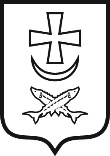                АДМИНИСТРАЦИЯ                                                                     ГОРОДА АЗОВА                                         УПРАВЛЕНИЕ ОБРАЗОВАНИЯ           АДМИНИСТРАЦИИ ГОРОДА АЗОВА     (Управление образования г. Азова)                             . Азов пер. Осипенко, 47                                           -факс (863-42) 6-22-14E-mail: astral@azov.donpac.ruОКПО  02114305 ОГРН 1026101792529              ИНН/КПП  6140005962/61400100112.03.2020  № 50/10/01.1-14/____ на № ___ от ______________Уважаемые руководители! В соответствии с письмом Департамента потребительского рынка Ростовской области от 10.03.2020 № 21/1400 «О проведении олимпиады среди учащихся 8-11 классов по направлению «Защита прав потребителей», информирую Вас о  том, что в рамках реализации подпрограммы «Защита прав потребителей в Ростовской области» государственной программы Ростовской области «Экономическое развитие и инновационная экономика» (постановление Правительства Ростовской области от 15.10.2018 № 637) департаментом потребительского рынка Ростовской области будет проведена олимпиада среди учащихся 8-11 классов общеобразовательных школ по направлению «Защита прав потребителей». Олимпиада будет проходить дистанционно с 06.04.2020 до 22.04.2020. Регистрация проходит на сайте www.zppdon.ru до 05.04.2020. Первый этап олимпиады будет проводится в виде выполнения тестового задания в online режиме на сайте www.zppdon.ru, второй этап - выполнение творческого задания в форме эссе на тему «Рациональный потребитель». Прошу донести информацию до сведения заинтересованных обучающихся 8-11 классов.Начальник                                                     Е.Д. МирошниченкоЕлена Леонидовна Колпаченко(863 42) 6 22 15 